Всероссийский конкурс «Творческий учитель-2022» Урок русского языкаТема: «Что такое антонимы?»                                                                          Автор: Зубкова Елена Ивановна,                 Муниципальное казенное общеобразовательное учреждение «Дмитриевская основная общеобразовательная школа»,                                                                                  учитель начальных классовс. Дмитриевка, 2022г.Тема урока: «Что такое антонимы?»  Цель: формирование первичного представления о словах-антонимах.Задачи:образовательные:познакомить учащихся с понятием "Антонимы";научить использовать антонимы, определять лексическое значение словаразвивающие:развивать речь учащихся, обогащать словарный запас детей;развивать умения пользоваться информацией;развивать сообразительность, мышление, внимание, память;развивать умение работать с текстом, с основными словарями русского языка воспитательные:воспитывать толерантность, ответственность за собственные поступки;воспитывать культуру речи, любовь и внимание к слову, бережное отношение к родному языку Планируемые результаты:Предметные: знать определение антонимов, уметь подбирать антонимы к словам и находить их в тексте. Наблюдать за использованием антонимов в художественной речи. Уметь пользоваться словарями разных типов (толковые, синонимов, антонимов), перерабатывать и преобразовывать информацию из одной формы в другую.  Личностные: осознанное уважительное и доброжелательное отношение к другому человеку, его мнению, мировоззрению, культуре, языку. Метапредметные:   Познавательные УУД: самостоятельное выделение и формулирование познавательной цели, осознанное и произвольное построение речевого высказывания в устной форме, выбор наиболее эффективных способов решения задач, структурирование знаний.  Регулятивные УУД: целеполагание, планирование, оценка результатов работы, внесение необходимых дополнений и коррективов   в план и способ действия в случае расхождения эталона, реального действия и его результата.Коммуникативные УУД: планирование учебного сотрудничества с учителем и сверстниками, соблюдение правил речевого поведения, умение высказывать и обосновывать свою точку зрения. Формы организации учебной деятельности: фронтальная, групповая, индивидуальная. Методы обученияПо характеру учебно-познавательной деятельности: проблемно-поисковые.По способу организации и осуществления познавательной деятельности: словесные, наглядные, практические.По степени педагогического управления со стороны учителя: методы опосредованного управления учебно-познавательной деятельности учащихся с помощью источников информации. Педагогические технологии: ИКТ, игровые, здоровьесберегающие технологииТип урока: урок открытия новых знаний. Класс: 2, возраст обучающихся - 8 летРесурсы, используемые при подготовке и проведении урока:1. Базовый учебник «Русский язык» 2 класс 1 часть, автор В. П. Канакина, Москва, «Просвещение», 2019 г., раздаточный материал для работы в группах, мультимедийный проектор, презентация к уроку.Ход урокаI. Организационный момент- Здравствуйте! Урок русского языка.-Давайте вспомним некоторые правила вежливости на уроке:1. На уроке будь старательным,Будь спокойным и … внимательным.2. Всё пиши, не отставая,Слушай, … не перебивая.3. Говорите чётко, внятно,Чтобы было всё … понятно.4. Если хочешь отвечать –Надо … руку поднимать.В стране родного языкаНе все известно нам пока,Но путешествовать начнемИ сами до всего дойдем.II. Актуализация знаний- Ребята, я хотела бы начать урок со слов К. Г. Паустовского. Прочитаем эти слова хором. Высказывание на слайде («Нам дан во владение самый богатый, меткий, могучий и поистине волшебный русский язык») - Как вы думаете, почему К. Паустовский называет русский язык волшебным? (Русский язык содержит много тайн, а на уроках русского языка мы узнаём (открываем)его тайны).-Я желаю вам удачи и думаю, что сегодня вы действительно сможете открыть новую тайну великого русского языка.-Вспомните, какую тайну узнали на прошлом уроке? (В русском языке есть слова, которые произносятся по-разному, а по смыслу одинаковые или очень близкие).
- Как называются такие слова? (Синонимы).1.Проверка домашнего задания- Приведите примеры синонимов из домашнего задания. (Ветер-буря-ураган; чуткий-отзывчивый; думать- размышлять; правильный-верный).- Каким словарём вы пользовались при выполнении домашнего задания? (Словарём синонимов).2. Пальчиковая гимнастика"Осень".Ветер северный подул: "С-с-с-с", (дуем)Все листочки с веток сдул. (пошевелить пальчиками и подуть на них)Полетели, закружились и на землю опустились (помахать ручками в воздухе)Дождик стал по ним стучатьКап-кап-кап, кап-кап-кап!" (постучать пальцами правой руки по ладошке левой руки)Град по ним заколотил, (щепотью правой руки постучать по левой ладошке)Листья все насквозь пробил. (постучать кулачком правой руки по левой ладошке)Снег потом припорошил, (плавные движения кистями рук вперёд- назад)Одеялом их накрыл. (положить правую ладонь на левую)-Несмотря на то, что за окном прохладно, но на душе у нас спокойно и тепло.  Наши пальчики готовы к работе.- Сядьте правильно, положите тетрадь с наклоном, запишите число, классная работа в тетрадях. (Учащиеся записывают в тетрадях число)…3.Минутка чистописания Слайд 21. х 			хо ах2. холодЧто обозначает слово холод? К какому словарю нужно обратиться? Сообщение «Для любознательных» (выступление ученика) слайд 3Назначение толкового словаря - толковать слова. Существует несколько толковых словарей: Толковый словарь Сергея Ивановича Ожегова, в котором около 57 тысяч слов, Толковый словарь живого великорусского языка Владимира Ивановича Даля, в котором около 80 тысяч слов.Существует самый большой толковый словарь, в котором 17 томов.  В этом словаре объясняется 120 тысяч слов. -Откройте толковый словарь С.И.Ожегова и найдите лексическое значение этого слова.1. ед. Лишённое тепла, холодное состояние чего-н. Х. металла. Х. нетопленого дома. Из-под двери тянет холодом. Дрожать от холода. Могильный х. (также перен.: очень сильный).2. ед. Холодное состояние воздуха, его температура ниже нуля. На улице х. Зимний х. Простудиться на холоде (на холоду).3. Холодная погода, холодное время года. Оттепель сменилась холодом. Рано пришли холода.-Подберите к слову «Холод» синонимы. (стужа, прохлада, мороз)-Придумайте предложение со словом «холод» (можно менять форму слова или использовать родственные слова). Послушайте предложение, которое составила я.Холодные капли дождя упали на землю.- В какое время года мы можем ощутить на себе холодные капли дождя? (осенью). Запишите данное предложение и подчеркните грамматическую основу. 4.Словарная работа.-Сейчас вы будете исследователями словаря синонимов. -Вы знаете, кто такие исследователи? -К каким словарям можно обратиться, чтобы узнать толкование слова «исследователи»? (С.И.Ожегова, Н.Д.Ушакова, В.И.Даля)-Давайте обратимся к толковому словарю С.И.Ожегова и проверим наши высказывания. (Исследователь.  Человек, занимающийся научными исследованиями)Сообщение «Для любознательных» (выступление ученика)Словарь синонимов русского языка. Он имеет чуть более 4000 слов.  Известно, что синонимы обогащают речь, дают возможность выразить любой оттенок мысли, избежать повторения одного и того же слова. "Умелый подбор синонимов придает языку красочность и выразительность. (слайд4)
- С помощью словаря синонимов подберите и запишите к словам синонимы. Поставьте в словах ударение, подчеркните «опасные места».Учитель называет слова: автомобиль, буря, дети, труд, узор,, азбука, прощай
Дети выполняют задание. Записывают слова в тетрадь. Пользуются словарём синонимов. (Машина, ветер, ребята, работа, рисунок, алфавит, до свидания). Проверка по эталону. III. Проблемное объяснение и фиксирование нового знания.- А сейчас, ребята, послушайте стихотворение Маши Лукашиной.Добрый – злой,Трусливый – смелый,Толстый – тонкий,Чёрный – белый,Вверх – вниз,Внутри – снаружи,Над – под,Жара – стужа,Чистить – пачкать,День – ночь,Все сюда! – ступайте прочь!Труд – безделье,Смех – рыданья…Здравствуйте… и до свиданья!- Вам понравилось стихотворение? Чем? (Оно весёлое, читается легко).
- Назовите слова – синонимы из стихотворения? (Здесь их нет).
- Чем интересны пары слов в стихотворении. (Пары слов имеют противоположное лексическое значение).- Как называются такие слова? (Не знаем)-Давайте обратимся за помощью к учебнику Работа по учебнику-Находим рубрику Мудрой совы с. 54. Прочитайте, что такое антонимы? (читают про себя правило в учебнике).(В языке есть слова, противоположные по значению: большой – маленький, плакать – смеяться, день – ночь. Такие слова называются антонимами).
- Предлагаю сформулировать тему и поставить задачи на урок. (Что такое антонимы? Будем учиться находить антонимы, определять и правильно употреблять их в речи). Слайд 5- Ответим на первый вопрос: какие это слова? (Разные. Они не похожи друг на друга).- Ответьте, пожалуйста, на второй вопрос. -Похожи они по смыслу или нет? (Они не похожи по смыслу. Они противоположные).- Употребление антонимов, как и синонимов, делает речь более яркой, богатой, выразительной. - А вы знали, что слово «антонимы» - это словарное слово, значение которого и правильное написание мы можем взять из толкового и орфографического словаря.-Запишите это слово в тетрадь. Поставьте ударение и найдите ошибкоопасные места в этом слове, подчеркните их.IV. Включение нового знания в систему знаний и первичная проверка понимания.Сегодня в нашу копилку знаний добавился еще словарь слов, противоположных по значению - словарь антонимов. Он имеет свыше 2000 антонимических пар. Минус - плюс, огонь - вода, Дерзкий - осторожный. Все антонимы всегда противоположны.  - В языке антонимы отражают противоположности, существующие в жизни. Мы спрашиваем: «Это хорошо или плохо?», «Еще рано или уже поздно?» В словаре представлено 2000 антонимических пар. (слайд 6)Обратите внимание, в учебнике находится небольшой словарь антонимов на стр.142. Физкультминутка «Гимнастика для глаз»1.Работа по учебнику Упр 72. -Что нужно сделать в упражнении? Где будете искать слова антонимы?(Работа в парах)-Ребята, поменяйтесь тетрадями друг с другом, проверьте работы своих соседей по парте. Проверяем, как у вас написаны слова. Проверка по эталону. (слайд 7)2.Игра «Антонимы»- Посмотрите, пожалуйста, на следующий слайд, назовите слова- антонимы к картинкам:Слайд 8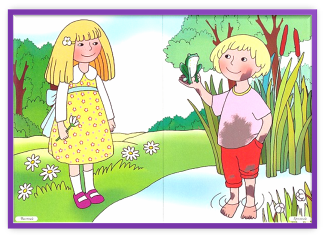 (чистый-грязный)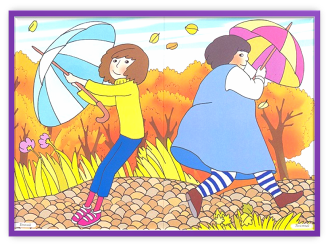 (тонкий-толстый)9 слайд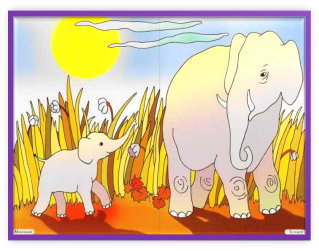 (маленький-большой)	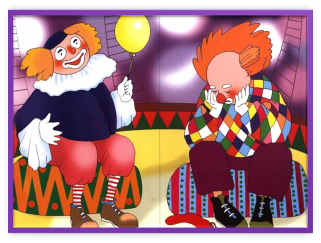 (веселый-грустный)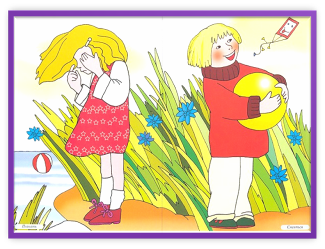 (плачет-смеется)V. Физкультминутка с антонимами. Я начинаю, дети продолжают с движениями.Мы немножко отдохнём.Дружно встанем и начнём.Это высоко, а это …Это далеко, а это…Поднимаем руки вверх.… руки ….Наклоняемся вперёд,А потом наклон…Наклонимся дружно влево,А потом все дружно…Дружно все за парту сядем,Тихо сядем и начнём.- Какие антонимы Вы называли?VI.  Самостоятельная работа с самопроверкой1.Работа в группах (КАРТОЧКИ). - Повторим правила работы в группе. Повторяют правила работы в группе (1. Работаем дружно. 2. Спокойно высказываем своё мнение. 3. Терпеливо выслушиваем мысли одноклассников. 4. Не перебиваем друг друга. 5. Общаемся тихо и спокойно.)1-я группа. Подберите и запишите антонимымедленно - (быстро)грустно - (весело)кошка - (собака)мальчик- (девочка)враг- (товарищ)2-я группа.  Вставить в пословицы пропущенные слова, противоположные по смыслу   Ученье свет -а неученье- …Мир строит, а война - …Знай больше, говори - …Ласточка день начинает, а соловей - …Корень учения горек, а плод - …3-я группа.  Подберите и запишите к данным словам синомимыдруг – (товарищ)холод – (мороз)быстро –(скоро)дети –(ребята)школьник –(ученик)Демонстрируют работу в группах. Работа по учебнику Упр. 73 с. 56 - Прочитайте пословицы.- Объясните, в каких случаях можно употребить эти пословицы.Спишите любую пословицу, подчеркните в ней слова антонимы.VII. Подведение итогов- Смогли мы выполнить практическую задачу урока: находить, подбирать антонимы?Игра «Наоборот»Хором говорят слова-антонимы.-А теперь пришел чередСыграть в игру «Наоборот».Скажу я слово высоко,А ты ответишь:…(низко).Скажу я слово далеко,Ты возразишь мне:…(близко).Скажу я слово потерял,А ты кричи скорей:(нашел).Скажу тебе с укором: трус,Ты гордо скажешь: я -(храбрец).Теперь начало я скажу,А ты ответишь: нет….(конец).Скажу я холодноА вы в ответ тепло!-Молодцы!Не смотря на то, что за окном холодно, но в душе у людей тепло. Многие поэты и писатели восхищались осенью, при этом создавали шедевры русского слова, а вдохновением для них был великий русский язык!
- Какую тайну русского языка мы открыли сегодня на уроке? (В русском языке есть слова, противоположные по значению. Такие слова называются антонимами.). А   еще в русском языке есть помощники. Они помогают вам получить ответ на любой вопрос? Что это за помощники? (словари)«Словарь - это вся вселенная в алфавитном порядке». Главное - уметь ими пользоваться.VIII. Рефлексия учебной деятельности на уроке. «Дерево успеха» - на дерево необходимо прикрепить разные по цвету листочки, которые определят уровень усвоения материала.Оранжевый листочек – у меня получилось все на «отлично».Желтый листочек – выполнил все хорошо, но были ошибки.Зеленый листочек – некоторые вопросы вызывают затруднения.-Закончить урок я хочу словами К.Г.Паустовского: «Наш язык - наш меч, наш свет, наша любовь, наша гордость». Ребята, любите наш прекрасный русский язык! IX. Домашнее задание  Выполнить упр. 74 (с.56)4.ЗаключениеСлова-антонимы представляют собой богатый материал для развития когнитивных (мыслительных), познавательных и речевых умений младших школьников. Ребенок, пришедший в школу учиться, уже умеет говорить, но его речевой арсенал недостаточен для выражения новых мыслей, понятий, чувств, которые он получает в школе с первых дней обучения. Ему не хватает, прежде всего слов для этого. Перед учителем стоит важная задача-активизировать словарь детей.Для этой работы нужно выбирать не какой-то специальный день или отдельный урок – такая работа должна проводиться в системе на каждом уроке.  И чем раньше мы начнем развивать у детей этот уникальный дар слова, тем скорее добьемся желаемых результатов.      5.Список источников1.Русский язык. 2 класс. Учеб. для общеобразоват. организаций. В 2 ч. / Ч. 1 / В. П. Канакина, В. Г. Горецкий.  – М. : Просвещение. 2019.  Стр. 54 – 562.Даль В.И. Толковый словарь живого великого русского языка. М.: «Роосса», 2015.3.Львов, М.Р. Школьный словарь антонимов русского языка / М.Р. Львов. –Москва: Просвещение, 2010 – 272 с.4. Ожегов С.И. Толковый словарь русского языка. М.: «Межиздат», 20155.Щербак Н. Работа над синонимами и антонимами. // Начальная школа. 2002. №9. С. 2-4.6. Безрукова О.А. Слова родного языка. М.: Изд. центр «Русская речь», 2015. 192 с.
7. Бобровская Г.В. Обогащение словаря младших школьников // Начальная школа. 2002. №6. С.76- 80.
 8. Громова О.Е. Методика формирования начального детского лексикона. М.: ТЦ Сфера, 2003. 176 с
9. Земская Е.А. Словообразование как деятельность. М.: Изд. центр «Либро¬ком», 2009.
10. Львов М.Р., Горецкий В.Г., Сосновская О.В. Методика преподавания русского языка в начальных классах. М.: «Академия», 2012.
11. Розенталь Д.Э., Теленкова М.А. Справочник по русскому языку. Словарь лингвистических терминов. М.: Изд. центр «Оникс», 2008. 12.http://www.klass39.ru/internet-urok-po-russkomu-yazyku-antonimy/  -  картинки с антонимами, определение антонимов